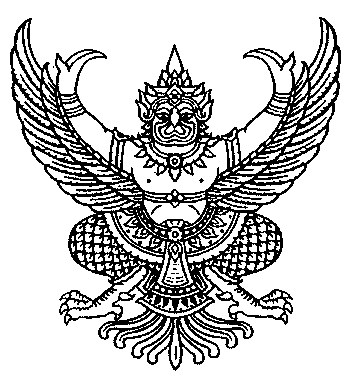 ประกาศองค์การบริหารส่วนตำบลวังทองเรื่อง รับสมัครบุคคลเพื่อการสรรหา และเลือกสรรเป็นพนักงานจ้างทั่วไปประจำปี  พ.ศ.๒๕๖๔.......................................................		ด้วย องค์การบริหารส่วนตำบลวังทอง อำเภอนาวัง จังหวัดหนองบัวลำภู ประสงค์จะดำเนินการ รับสมัครบุคคลเพื่อดำเนินการสรรหาและเลือกสรรเป็นพนักงานจ้างทั่วไป จำนวน ๒ อัตรา		อาศัยอำนาจตามความในมาตรา ๑๕ และมาตรา ๒๕ แห่งพระราชบัญญัติระเบียบบริหารงานบุคคลส่วนท้องถิ่น พ.ศ.๒๕๔๒ ประกอบกับประกาศคณะกรรมการพนักงานส่วนตำบลจังหวัดหนองบัวลำภู (ก.อบต.จังหวัดหนองบัวลำภู) เรื่อง มาตรฐานทั่วไปเกี่ยวกับพนักงานจ้างหมวด ๔ สรรหาและเลือกสรร ข้อ ๑๙ (๑) ลงวันที่ ๑ กรกฏาคม พ.ศ.๒๕๔๗ และแก้ไขเพิ่มเติมฉบับปัจจุบัน (ฉบับที่ ๖) จึงประกาศรับสมัครบุคคลเพื่อดำเนินการสรรหา และเลือกสรรเป็นพนักงานจ้างทั่วไป โดยมีรายละเอียด ดังต่อไปนี้		ประเภทของพนักงานจ้าง ชื่อตำแหน่ง และรายละเอียดการจ้าง			๑.ตำแหน่งที่รับสมัครสอบ			๑.๑ พนักงานจ้างทั่วไป จำนวน  ๒ อัตรา ได้แก่			(๑) ตำแหน่ง  คนงาน สังกัดกองสาธารณสุขและสิ่งแวดล้อม จำนวน ๑ อัตรา			(๒) ตำแหน่ง  พนักงานประจำรถขยะ สังกัดองสาธารณสุขและสิ่งแวดล้อม จำนวน ๑ อัตรา			๒.คุณสมบัติ			๒.๑ คุณสมบัติทั่วไป ผู้สมัครสอบต้องมีคุณสมบัติทั่วไปตามข้อ ๔ แห่งประกาศคณะกรรมการพนักงานส่วนตำบลจังหวัดหนองบัวลำภู เรื่อง มาตรฐานทั่วไปเกี่ยวกับพนักงานจ้าง ลงวันที่ ๑ กรกฏาคม ๒๕๔๗ และที่แก้ไขเพิ่มเติมจนถึงปัจจุบัน จะต้องมีคุณสมบัติและไม่มีลักษณะต้องห้าม ดังนี้ (๑)  มีสัญชาติไทย (๒)  มีอายุไม่ต่ำกว่า  ๑๘  ปีบริบูรณ์  และไม่เกิน  ๖๐  ปี   (๓)  ไม่เป็นบุคคลล้มละลาย     	      (๔)  ไม่เป็นผู้มีกายทุพพลภาพจนไม่สามารถปฏิบัติหน้าที่ได้  ไร้ความสามารถหรือจิตฟั่นเฟือนไม่สมประกอบ  หรือเป็นโรคตามที่กำหนดไว้ในประกาศกำหนดโรคที่เป็นลักษณะต้องห้ามเบื้องต้น  สำหรับพนักงานส่วนตำบล โรคเรื้อนในระยะติดต่อหรือในระยะที่ปรากฏอาการเป็นที่รังเกียจแก่สังคม	วัณโรคในระยะอันตรายโรคเท้าช้างในระยะที่ปรากฏอาการ เป็นที่รังเกียจแก่สังคมโรคติดยาเสพติดให้โทษโรคพิษสุราเรื้อรัง	       (๕)  ไม่เป็นผู้ดำรงตำแหน่งทางการเมือง  กรรมการพรรคการเมืองหรือเจ้าหน้าที่ในพรรคการเมือง		     (๖)  ไม่เป็นผู้ดำรงตำแหน่งผู้บริหารท้องถิ่น  คณะผู้บริหารท้องถิ่นสมาชิกสภาท้องถิ่น		     (๗)  ไม่เป็นผู้เคยต้องรับโทษจำคุกโดยพิพากษาถึงที่สุด ให้จำคุกเพราะกระทำความผิดทางอาญา  เว้นแต่เป็นโทษสำหรับความผิดที่ได้กระทำโดยประมาทหรือความผิดลหุโทษ		    (๘)  ไม่เป็นผู้เคยถูกลงโทษให้ออก  ปลดออก  หรือไล่ออกจากราชการรัฐวิสาหกิจ  หรือหน่วยงานอื่นของรัฐ		   (๙)   ไม่เป็นข้าราชการหรือลูกจ้างของส่วนราชการ พนักงานหรือลูกจ้างของ หน่วยงานอื่นของรัฐ รัฐวิสาหกิจ หรือพนักงานหรือลูกจ้างของราชการส่วนท้องถิ่น			หมายเหตุ ผู้ที่ผ่านการสรรหาและเลือกสรรในวันที่ทำสัญญาจ้าง จะต้องไม่เป็นผู้ดำรงตำแหน่งทางการเมือง กรรมการพรรคการเมือง เจ้าหน้าที่ในพรรคการเมือง ผู้บริหารท้องถิ่น คณะผู้บริหารท้องถิ่น สมาชิกสภาท้องถิ่น ข้าราชการหรือลูกจ้างส่วนราชการ พนักงานหรือลูกจ้างของหน่วยงานอื่นของรัฐ รัฐวิสาหกิจหรือพนักงานหรือลูกจ้างของราชการส่วนท้องถิ่น และต้องนำใบรับรองแพทย์ ซึ่งออกให้ไม่เกิน ๑ เดือน และแสดงว่าไม่เป็นโรคต้องห้ามตามประกาศกำหนดโรคที่เป็นลักษณะต้องห้ามสำหรับข้าราชการหรือพนักงานส่วนท้องถิ่นมายื่นด้วย			๒.๒ คุณสมบัติเฉพาะตำแหน่ง 			ผู้สมัครสอบตำแหน่งใดจะต้องมีคุณสมบัติเฉพาะสำหรับตำแหน่งนั้น ตามบัญชีลักษณะงานคุณสมบัติเฉพาะสำหรับตำแหน่งและอัตราค่าตอบแทนของพนักงานจ้าง ตามเอกสารแนบท้ายประกาศนี้ (ภาคผนวก ก)			๓.การรับสมัคร			๓.๑ วันเวลา และสถานที่รับสมัคร			ผู้ประสงค์จะสมัครเพื่อเข้ารับการสรรหาและการเลือกสรรเป็นพนักงานจ้าง สามารถติดต่อขอรับใบสมัครและยื่นใบสมัครพร้อมเอกสารหลักฐานด้วยตนเอง ตั้งแต่วันที่ ๖ ตุลาคม พ.ศ.๒๕๖๔ ถึงวันที่ ๑๕ ตุลาคม พ.ศ.๒๕๖๔ ในวันและเวลาราชการ (จันทร์-ศุกร์ เวลา ๐๘.๓๐ น.- ๑๖.๓๐ น. เท่านั้น) ได้ที่ สำนักปลัด องค์การบริหารส่วนตำบลวังทอง อำเภอนาวัง จังหวัดหนองบัวลำภู และสามารถสอบถามรายละเอียดเพิ่มเติมได้ที่โทรศัพท์หมายเลข ๐๔๒ ๓๑๕๘๖๕ หรือทางเวปไซต์ http://www.wangthongnb.go.th			๓.๒ เอกสารและหลักฐานที่ต้องนำมายื่นพร้อมใบสมัคร			ผู้สมัครจะต้องยื่นใบสมัครสอบด้วยตนเองต่อเจ้าหน้าที่รับสมัคร โดยกรอกรายละเอียดในใบสมัครให้ถูกต้องและครบถ้วน แล้วยื่นใบสมัครพร้อมทั้งเอกสารประกอบการสมัคร ซึ่งผู้สมัครได้รับรองสำเนาถูกต้องและลงลายมือชื่อกำกับไว้ในเอกสารทุกหน้า ดังนี้รูปถ่ายหน้าตรง ไม่สวมหมวกและไม่ใส่แว่นตาดำ ขนาด ๑ นิ้ว ถ่ายครั้งเดียวกัน ถ่ายไม่เกิน ๖ เดือน นับถึงวันรับสมัคร จำนวน ๓ รูปสำเนาใบประกาศนียบัตรการศึกษา หรือสำเนาปริญญาบัตรและระเบียนแสดงผลการเรียน ที่แสดงว่าเป็นผู้มีวุฒิการศึกษาตรงกับตำแหน่งที่สมัคร อย่างละ ๑ ฉบับ โดยจะต้องสำเร็จการศึกษาและได้รับอนุมัติจากผู้มีอำนาจในวันปิดรับสมัครสำเนาบัตรประจำตัวประชาชน			จำนวน ๑ ฉบับสำเนาทะเบียนบ้าน					จำนวน ๑ ฉบับใบรับรองแพทย์ซึ่งแสดงว่าไม่เป็นโรคต้องห้ามเบื้องต้นตามกฎ ก.พ. ฉบับที่ ๓ (พ.ศ.๒๕๔๓) ออกให้ไม่เกิน ๑ เดือน นับแต่วันตรวจร่างกาย โดยแพทย์ที่มีใบอนุญาตประกอบวิชาชีพเวชกรรมสำเนาหลักฐานอื่นๆ เช่น ทะเบียนสมรส ใบเปลี่ยนชื่อนามสกุล หรือใบขึ้นทะเบียนทหารกองเกิน (สด.๙) (ถ้ามี) ฯลฯ๓.๓ ค่าธรรมเนียมการสมัครผู้ที่ประสงค์จะสมัคร ต้องเสียค่าธรรมเนียมในการสมัคร คนละ ๑๐๐ บาท การสมัครเข้ารับการสรรหาและเลือกสรรจะมีผลสมบูรณ์เมื่อชำระค่าธรรมเนียมในการสมัครครบถ้วนแล้ว เมื่อสมัครและชำระค่าธรรมเนียมแล้วจะไม่คืนให้ไม่ว่ากรณีใดๆทั้งสิ้น			๓.๔ เงื่อนไขในการสมัครผู้สมัครเข้ารับการสรรหาและเลือกสรรจะต้องรับผิดชอบในการตรวจสอบและรับรองตนเองว่าเป็นผู้มีคุณสมบัติทั่วไป และคุณสมบัติเฉพาะสำหรับตำแหน่งตรงตามที่ประกาศรับสมัครฯ หากภายหลังปรากฏว่า ผู้สมัครรายใดไม่มีคุณสมบัติตามประกาศรับสมัครฯ จะถือว่าเป็นผู้ขาดคุณสมบัติในการสมัครฯและไม่มีสิทธิได้รับการบรรจุแต่งตั้งให้ดำรงตำแหน่ง			๔.การประกาศรายชื่อผู้มีสิทธิเข้าสอบ และสถานที่สอบ			องค์การบริหารส่วนตำบลวังทอง จะประกาศรายชื่อผู้มีสิทธิจะเข้ารับการประเมินสมรรถนะและกำหนดวัน เวลา สถานที่ใช้ในการประเมินสมรรถนะ ในวันที่  ๑๘  เดือน  ตุลาคม พ.ศ.๒๕๖๔ โดยปิดประกาศไว้ ณ ที่ทำการองค์การบริหารส่วนตำบลวังทอง อำเภอนาวัง จังหวัดหนองบัวลำภู หรือสอบถามได้ทางโทรศัพท์หมายเลข๐๔๒ ๓๑๕๘๖๕หรือทางเวปไซต์ http://www.wangthongnb.go.th๕. วัน เวลา และสถานที่สอบองค์การบริหารส่วนตำบลวังทอง จะดำเนินการสอบเพื่อสรรหาและเลือกสรรบุคคลเป็นพนักงานจ้าง ในวันที่ ๑๙  เดือน ตุลาคม  พ.ศ..๒๕๖๔  ณ ห้องประชุม ชั้น ๒ องค์การบริหารส่วนตำบลวังทอง อำเภอนาวัง จังหวัดหนองบัวลำภู หรือสอบถามได้ทางโทรศัพท์หมายเลข ๐๔๒ ๓๑๕๘๖๕ หรือทางเวปไซต์ http://www.wangthongnb.go.th			๖. วิธีดำเนินการสรรหาและเลือกสรร			การสรรหาและเลือกสรร ดำเนินการตามเอกสารแนบท้ายประกาศนี้(ภาคผนวก ข)			๗.เกณฑ์การตัดสิน			คณะกรรมการสรรหาและเลือกสรร จะดำเนินการโดยยึดหลักสมรรถนะ ความเท่าเทียมกันในโอกาสและประโยชน์ของทางราชการ ผู้ที่ถือว่าผ่านเกณฑ์การเลือกสรร จะต้องได้คะแนนในการประเมิน “สมรรถนะ” ในแต่ละภาคไม่ต่ำกว่า ร้อยละ ๖๐			๘. การประกาศรายชื่อผู้ผ่านการเลือกสรรได้			องค์การบริหารส่วนตำบลวังทอง จะประกาศรายชื่อผู้ผ่านการสรรหาและเลือกสรรบัญชีรายชื่อผู้ผ่านการเลือกสรรได้ ในวันที่  ๒๐ เดือน ตุลาคม พ.ศ.๒๕๖๔ โดยเรียงลำดับจากผู้ได้คะแนนสูงสุดลงมาต่ำสุด ตามลำดับ ในกรณีที่มีผู้สอบได้คะแนนเท่ากันให้ผู้ได้รับเลขประจำตัวก่อนเป็นผู้อยู่ในอันดับที่สูงกว่า และผู้ผ่านการเลือกสรรจะถูกยกเลิกการขึ้นบัญชี ในกรณีใดกรณีหนึ่ง ดังนี้ผู้นั้นได้รับการทำสัญญาจ้างไปแล้วผู้นั้นขอสละสิทธิในการจ้างให้ดำรงตำแหน่งที่ผ่านการเลือกสรรได้มีการประกาศขึ้นบัญชีผู้ผ่านการเลือกสรรได้ใหม่หากปรากฏภายหลังว่าเป็นผู้มีคุณสมบัติไม่ตรงตามคุณสมบัติเฉพาะตำแหน่งสำหรับตำแหน่งที่ผ่านการเลือกสรรได้ตามประกาศรับสมัครฯ นี้กรณีมีข้อสงสัยให้ถือคำวินิจฉัยของคณะกรรมการดำเนินการสรรหาและเลือกสรรฯ เป็นที่สุด๙.เงื่อนไขการบรรจุแต่งตั้ง และระยะเวลาการจ้าง(๑) องค์การบริหารส่วนตำบลวังทอง จะทำสัญญาจ้างเมื่อได้รับความเห็นขอบแล้วจากคณะกรรมการพนักงานส่วนตำบลจังหวัดหนองบัวลำภู (ก.อบต.จังหวัดหนองบัวลำภู) แล้วเท่านั้น			(๒) ผู้ผ่านการสรรหาและเลือกสรร จะได้รับการบรรจุและแต่งตั้งเป็นพนักงานจ้างตามลำดับที่ในบัญชีผู้ผ่านการเลือกสรรฯ ตามตำแหน่งว่างขององค์การบริหารส่วนตำบลวังทอง			(๓) ระยะเวลาในการจ้าง พนักงานจ้างทั่วไป มีกำหนดระยะเวลาการจ้างคราวละไม่เกิน ๑ ปี โดยได้รับค่าตอบแทนเป็นรายเดือนและเงินเพิ่มการครองชีพชั่วคราว ในอัตราตามประกาศคณะกรรมการพนักงานส่วนตำบลจังหวัดหนองบัวลำภู กำหนด			(๔) ผู้ผ่านการสรรหาฯ ได้ ที่ได้รับการทำสัญญาจ้าง มีวุฒิการศึกษาสูงกว่าที่ได้กำหนดไว้ตามประกาศนี้ จะนำมาใช้เพื่อเรียกร้องสิทธิใดๆ เพื่อประโยชน์ของตนเองไม่ได้ และให้ผู้ได้รับการคัดเลือกมาทำสัญญา หลังจากที่ได้รับแจ้งจากองค์การบริหารส่วนตำบลวังทอง ซึ่งจะแจ้งให้ทราบหลังจากการสอบคัดเลือกเสร็จสิ้น			จึงประกาศมาเพื่อทราบโดยทั่วกัน						สั่ง ณ วันที่    ๒๙    เดือน กันยายน  พ.ศ.๒๕๖๔						           (ลงชื่อ) 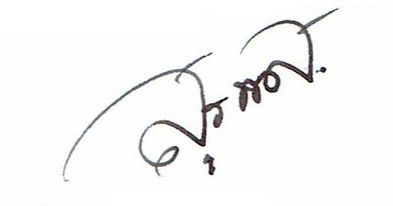 								    (นายสุรจิตร  เพ็งสา)						           ปลัดองค์การบริหารส่วนตำบล ปฏิบัติหน้าที่						               นายกองค์การบริหารส่วนตำบลวังทองภาคผนวก ก.บัญชีรายละเอียดคุณสมบัติเฉพาะสำหรับตำแหน่งหน้าที่ความรับผิดชอบ และลักษณะงานที่ปฏิบัติงานของพนักงานจ้างแนบท้ายประกาศองค์การบริหารส่วนตำบลวังทองเรื่อง  รับสมัครบุคคลเพื่อการสรรหา และเลือกสรรเป็นพนักงานจ้างทั่วไป ประจำปี  ๒๕๖๔  ลงวันที่  ๒๙  เดือน กันยายน  พ.ศ.๒๕๖๔......................................................................ประเภทพนักงานจ้าง	พนักงานจ้างทั่วไปตำแหน่ง		คนงาน		จำนวน ๑ อัตราส่วนราชการ		กองสาธารณสุขและสิ่งแวดล้อมหน้าที่ความรับผิดชอบและลักษณะงาน			ปฏิบัติงานที่ต้องใช้แรงงานทั่วไป และปฏิบัติงานตามที่ผู้บังคับบัญชามอบหมายคุณสมบัติเฉพาะสำหรับตำแหน่ง			๑.ไม่จำกัดวุฒิการศึกษา			๒.สามารถอ่านออกเขียนได้			๓.มีความรู้ ความสามารถเหมาะสมในการปฏิบัติงานด้านสาธารณสุข			๔.ไม่เป็นผู้มีความประพฤติเสื่อมเสีย หรือบกพร่องในศีลธรรมอันดี๕.มีระดับวุฒิภาวะและบุคลิกลักษณะเหมาะสม ทั้งทางจิตใจ อารมณ์ สังคมและมีความตั้งใจ			๖.สามารถใช้เครื่องใช้สำนักงาน และคอมพิวเตอร์เบื้องต้นได้เป็นอย่างดีอัตราค่าตอบแทน						ค่าตอบแทน ๙,๐๐๐ บาท ค่าครองชีพ ๑,๐๐๐ บาท รวม ๑๐,๐๐๐ บาทระยะเวลาการจ้าง			ระยะเวลาทำสัญญาจ้างไม่เกินคราวละ ๑ ปี	 ประเภทพนักงานจ้าง	พนักงานจ้างทั่วไปตำแหน่ง		พนักงานประจำรถขยะ			จำนวน ๑ อัตราส่วนราชการ		กองสาธารณสุขและสิ่งแวดล้อมหน้าที่ความรับผิดชอบและลักษณะงาน			ปฏิบัติหน้าที่จัดเก็บขยะมูลฝอยตามอาคารบ้านเรือนและที่รองรับขยะมูลฝอย การนำขยะมูลฝอยไปทำลายยังที่ทำลาย  และปฏิบัติงานอื่นที่เกี่ยวข้อง หรือตามที่ผู้บังคับบัญชามอบหมายคุณสมบัติเฉพาะสำหรับตำแหน่ง			๑.ไม่จำกัดวุฒิการศึกษา			๒.สามารถอ่านออกเขียนได้			๓.มีความรู้ ความสามารถเหมาะสมในการปฏิบัติงานด้านสาธารณสุข			๔.ไม่เป็นผู้มีความประพฤติเสื่อมเสีย หรือบกพร่องในศีลธรรมอันดี๕.มีระดับวุฒิภาวะและบุคลิกลักษณะเหมาะสม ทั้งทางจิตใจ อารมณ์ สังคมและมีความตั้งใจ			๖.สามารถใช้เครื่องใช้สำนักงาน และคอมพิวเตอร์เบื้องต้นได้เป็นอย่างดีอัตราค่าตอบแทน						ค่าตอบแทน ๙,๐๐๐ บาท ค่าครองชีพ ๑,๐๐๐ บาท รวม ๑๐,๐๐๐ บาทระยะเวลาการจ้าง			ระยะเวลาทำสัญญาจ้างไม่เกินคราวละ ๑ ปี	 ภาคผนวก ข.รายละเอียดหลักสูตรและวิธีการสรรหาและเลือกสรรแนบท้ายประกาศองค์การบริหารส่วนตำบลวังทอง เรื่อง รับสมัครบุคคลเพื่อเข้ารับการสรรหาและเลือกสรรเป็นพนักงานจ้าง ลงวันที่  ๒๙  กันยายน พ.ศ.๒๕๖๔*******************************หลักสูตรและวิธีการสอบ แบ่งออกเป็น ๓ ภาค โดยมี คะแนนรวม   ๒๐๐ คะแนน	๑. ภาคความรู้ความสามารถทั่วไป (ภาค ก.) (คะแนนเต็ม ๕๐ คะแนน) จำนวน ๕๐ ข้อ	ทดสอบโดยข้อสอบข้อเขียนแบบปรนัย โดยคำนึงถึงระดับความรู้ความสามารถที่ต้องการตามระดับตำแหน่ง ดังนี้	เป็นการทดสอบความรู้เกี่ยวกับกฎหมายที่เกี่ยวกับงานตามการปฏิบัติราชการ ในเรื่องดังต่อไปนี้	- พระราชบัญญัติสภาตำบลและองค์การบริหารส่วนตำบล พ.ศ. ๒๕๓๗ และที่แก้ไขเพิ่มเติม		- พระราชบัญญัติกำหนดแผนและขั้นตอนการกระจายอำนาจให้แก่องค์กรปกครอง        ส่วนท้องถิ่น พ.ศ. ๒๕๔๒- ระเบียบสำนักนายกรัฐมนตรีว่าด้วยงานสารบรรณ พ.ศ. ๒๕๒๖ และที่แก้ไขเพิ่มเติม		๒. ภาคความรู้ความสามารถเฉพาะสำหรับตำแหน่ง (ภาค ข.) (คะแนนเต็ม  ๕๐ คะแนน) จำนวน ๕๐ ข้อเป็นการทดสอบความรู้ความสามารถในทางที่จะใช้ในการปฏิบัติงานในหน้าที่ของตำแหน่งที่สมัครสอบโดยเฉพาะ โดยวิธีการสอบปรนัย ในเรื่องดังต่อไปนี้ - ความรู้ที่เกี่ยวกับงานตาม “ลักษณะงานที่ปฏิบัติ” ของตำแหน่งที่สมัครสอบ	๓. ภาคความเหมาะสมกับตำแหน่ง (ภาค ค.) คะแนนเต็ม  ๑๐๐ คะแนน 	เป็นการทดสอบความเหมาะสมกับตำแหน่ง โดยวิธีการสอบสัมภาษณ์ ซึ่งมีหัวข้อในการทดสอบ ดังนี้ปฏิทินการรับสมัครเพื่อการสรรหา และเลือกสรรเป็นพนักงานจ้างทั่วไปตำแหน่ง คนงาน และตำแหน่ง พนักงานประจำรถขยะสมรรถนะคะแนนเต็มวิธีการประเมินความรู้-มีคุณสมบัติและคุณวุฒิตรงตามที่กำหนด๒๐สัมภาษณ์และตรวจสอบเอกสารความสามารถหรือทักษะเฉพาะ-ประสบการณ์๒๐สัมภาษณ์คุณสมบัติส่วนบุคคล-ทักษะการพูดโต้ตอบคำถาม-บุคลิกการแต่งกาย-ปฏิภาณไหวพริบ๒๐๒๐๒๐สัมภาษณ์รวม๑๐๐วันเดือนปีรายการ๖ – ๑๕ ตุลาคม ๒๕๖๔รับสมัครพนักงานจ้าง ณ ห้องสำนักปลัด อบต.วังทอง๑๘ ตุลาคม ๒๕๖๔ประกาศรายชื่อผู้มีสิทธิเข้าสอบ และสถานที่สอบ ปิดประกาศไว้ ณ บอร์ดประชาสัมพันธ์องค์การบริหารส่วนตำบลวังทอง๑๙ ตุลาคม ๒๕๖๔สอบพนักงานจ้าง ณ ห้องประชุม ชั้น ๒ องค์การบริหารส่วนตำบลวังทอง หลักสูตรและวิธีการสอบ แบ่งออกเป็น ๓ ภาค โดยมีคะแนนรวม ๒๐๐ คะแนน๑.ภาคความรู้ความสามารถทั่วไป (ภาค ก.)คะแนนเต็ม ๕๐ คะแนน จำนวน ๕๐ ข้อ 	เป็นการทดสอบความรู้เกี่ยวกับกฎหมายที่เกี่ยวกับงานตามการปฏิบัติราชการ ในเรื่องดังต่อไปนี้	- พระราชบัญญัติสภาตำบลและองค์การบริหารส่วนตำบล พ.ศ. ๒๕๓๗ และที่แก้ไขเพิ่มเติม- พระราชบัญญัติกำหนดแผนและขั้นตอนการกระจายอำนาจให้แก่องค์กรปกครอง        ส่วนท้องถิ่น พ.ศ. ๒๕๔๒- ระเบียบสำนักนายกรัฐมนตรีว่าด้วยงานสารบรรณ พ.ศ. ๒๕๒๖ และที่แก้ไขเพิ่มเติม	๒. ภาคความรู้ความสามารถเฉพาะสำหรับตำแหน่ง (ภาค ข.) (คะแนนเต็ม ๕๐ คะแนน) จำนวน  ๕๐ ข้อเป็นการทดสอบความรู้ความสามารถในทางที่จะใช้ในการปฏิบัติงานในหน้าที่ของตำแหน่งที่สมัครสอบโดยเฉพาะ โดยวิธีการสอบปรนัย ในเรื่องดังต่อไปนี้- ความรู้ที่เกี่ยวกับงานตาม “ลักษณะงานที่ปฏิบัติ” ของตำแหน่งที่สมัครสอบ๓. ภาคความเหมาะสมกับตำแหน่ง (ภาค ค.) คะแนนเต็ม  ๑๐๐ คะแนน เป็นการทดสอบความเหมาะสมกับตำแหน่ง โดยวิธีการสอบสัมภาษณ์๒๐ ตุลาคม ๒๕๖๔ประกาศรายชื่อผู้ผ่านการสรรหาและเลือกสรร ณ บอร์ดประชาสัมพันธ์ องค์การบริหารส่วนตำบลวังทอง